О внесении изменений в постановление Администрации города Когалыма от 30.04.2021 №927В соответствии с постановлением Администрации города Когалыма от 01.02.2018 №179 «Об установлении размера авансовых платежей при заключении муниципальных контрактов (договоров) на поставку товаров, выполнении работ, оказании услуг» и Соглашением о сотрудничестве в организации оздоровительного лагеря с дневным пребыванием детей «Спартак» в городе Когалыме от 12.03.2019 №19С0786:В постановление Администрации города Когалыма от 30.04.2021 №927 «Об установлении размера авансовых платежей» (далее - постановление) внести следующие изменения: в преамбуле постановления слова «на территории города Когалыма мастер-классов (занятий и соревнований) в группах подготовки юных футболистов «SPARTAK CAMP» заменить словами «оздоровительного лагеря с дневным пребыванием детей «Спартак» в городе Когалыме»; в пункте 1 постановления слова «и проведения мастер-классов (занятий и соревнований) в группах подготовки юных футболистов «SPARTAK CAMP» заменить словами «оздоровительного лагеря с дневным пребыванием детей «Спартак» в городе Когалыме».Контроль за выполнением настоящего постановления возложить на заместителя главы города Когалыма Т.И.Черных.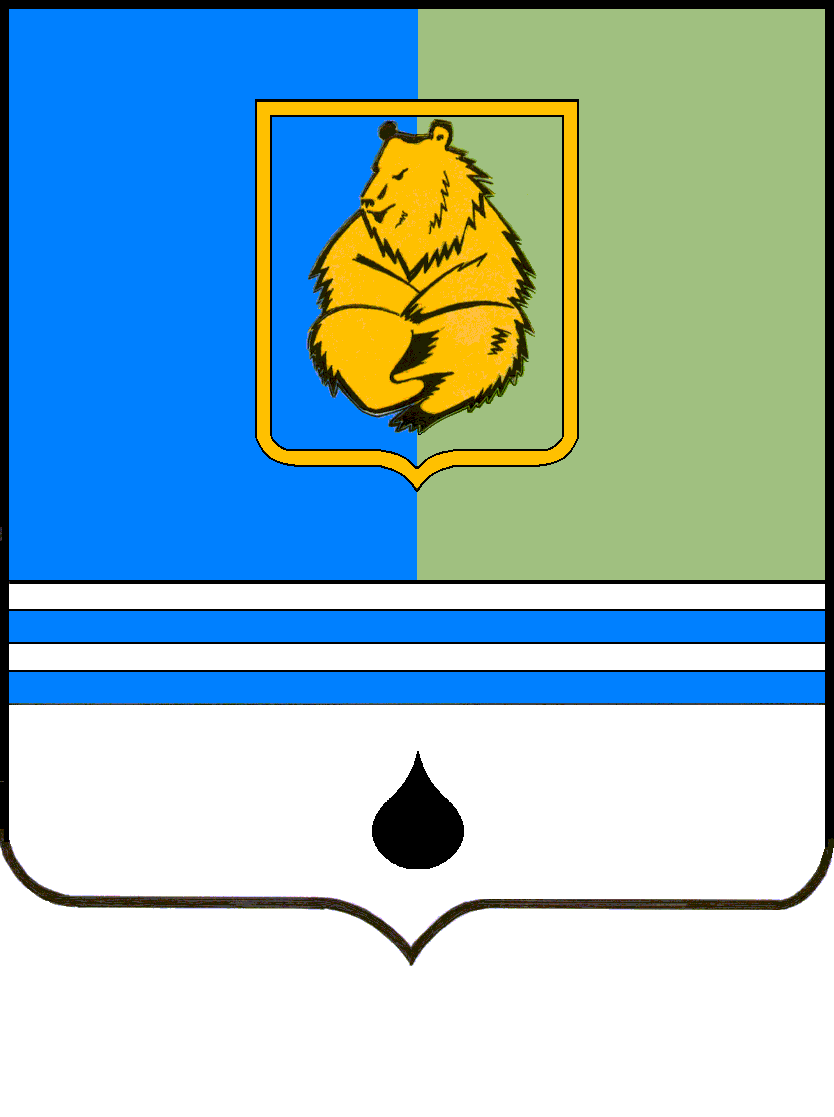 ПОСТАНОВЛЕНИЕАДМИНИСТРАЦИИ ГОРОДА КОГАЛЫМАХанты-Мансийского автономного округа - ЮгрыПОСТАНОВЛЕНИЕАДМИНИСТРАЦИИ ГОРОДА КОГАЛЫМАХанты-Мансийского автономного округа - ЮгрыПОСТАНОВЛЕНИЕАДМИНИСТРАЦИИ ГОРОДА КОГАЛЫМАХанты-Мансийского автономного округа - ЮгрыПОСТАНОВЛЕНИЕАДМИНИСТРАЦИИ ГОРОДА КОГАЛЫМАХанты-Мансийского автономного округа - Югрыот [Дата документа]от [Дата документа]№ [Номер документа]№ [Номер документа]ДОКУМЕНТ ПОДПИСАН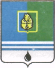 ЭЛЕКТРОННОЙ ПОДПИСЬЮСертификат  [Номер сертификата 1]Владелец [Владелец сертификата 1]Действителен с [ДатаС 1] по [ДатаПо 1]